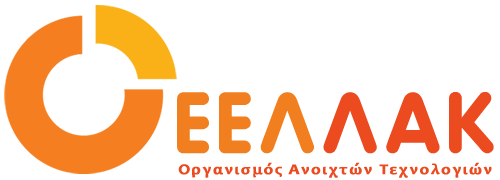 Δευτέρα 01 Ιουνίου 2020ΔΕΛΤΙΟ ΤΥΠΟΥΟλοκληρώθηκε με επιτυχία η διαδικτυακή Διημερίδα για την Εξ’Αποστάσεως ΕκπαίδευσηΤο Σάββατο 30 και την Κυριακή 31 Μαΐου, πραγματοποιήθηκε η διαδικτυακή Διημερίδα με κεντρικό θέμα: “Εξ Αποστάσεως Εκπαίδευση: Η επόμενη μέρα. Η πρόκληση της Ανοιχτής Εκπαίδευσης”, διοργανώθηκε από τον Οργανισμό Ανοιχτών Τεχνολογιών (ΕΕΛΛΑΚ), την Εθνική Αρχή Ανώτατης Εκπαίδευσης (ΕΘΑΑΕ), το Ινστιτούτο Εκπαιδευτικής Πολιτικής (ΙΕΠ) καθώς και Πανεπιστήμια και Ερευνητικά Κέντρα από όλη την Ελλάδα.Η διημερίδα πραγματοποιήθηκε υπό την αιγίδα του Υπουργείου Παιδείας, ξεκίνησε το Σάββατο στις 17:30 με το Χαιρετισμό του Προέδρου του Οργανισμού Ανοιχτών Τεχνολογιών (ΕΕΛΛΑΚ), καθηγητή Διομήδη Σπινέλλη, ενώ στη συνέχεια χαιρετισμό απηύθυναν η Υπουργός Παιδείας, κ. Νίκη Κεραμέως, ο Πρόεδρος της Εθνικής Αρχή Ανώτατης Εκπαίδευσης (ΕΘΑΑΕ), κ. Περικλής Μήτκας και ο Πρόεδρος του Ινστιτούτου Εκπαιδευτικής Πολιτικής, κ. Γιάννης Αντωνίου.Η θεματολογία της διημερίδας κάλυψε όλες τις βαθμίδες της Εκπαίδευσης ενώ το πρόγραμμα περιελάμβανε 5 συνεδρίες και 19 εργαστήρια που πραγματοποιούνταν παράλληλα σε 3 διαφορετικές εικονικές αίθουσες. Στις συνεδρίες αλλά και στα εργαστήρια συμμετείχαν σχολιαστές, οι οποίοι είχαν το ρόλο του διευκολυντή καθώς μετέφεραν τις ερωτήσεις των συμμετεχόντων στους ομιλητές, καθώς και rapporteurs έκαναν τη σύνοψη της κάθε θεματικής ενότητας.Στη Διημερίδα εγγράφηκαν περισσότεροι από 10.000 εκπαιδευτικοί όλων των βαθμίδων, υπήρξαν 24 ώρες παράλληλης ζωντανής ροής που παρακολουθούσαν ταυτόχρονα πάνω από 3.000 συμμετέχοντες που υπέβαλαν πάνω από 750 ερωτήσεις. Τα βίντεο των ομιλιών και των εργαστηρίων διατίθενται ελεύθερα για παρακολούθηση στον αντίστοιχο σύνδεσμο της εικονικής αίθουσας όπου πραγματοποιήθηκαν (Κύρια Αίθουσα, Αίθουσα παράλληλων συνεδριών 1, Αίθουσα παράλληλων συνεδριών 2), ενώ όλες οι παρουσιάσεις θα είναι διαθέσιμες στον ιστότοπο της Διημερίδας, έως το τέλος της εβδομάδας.____Ο Οργανισμός Ανοιχτών Τεχνολογιών - ΕΕΛΛΑΚ ιδρύθηκε το 2008, σήμερα αποτελείται από 31 Πανεπιστήμια, Ερευνητικά Κέντρα και κοινωφελείς φορείς. Ο Οργανισμός Ανοιχτών Τεχνολογιών - ΕΕΛΛΑΚ έχει ως κύριο στόχο να συμβάλλει στην ανοιχτότητα και ειδικότερα στην προώθηση και ανάπτυξη των Ανοιχτών Προτύπων, του Ελεύθερου Λογισμικού, του Ανοιχτού Περιεχομένου, των Ανοιχτών Δεδομένων και των Τεχνολογιών Ανοιχτής Αρχιτεκτονικής στο χώρο της εκπαίδευσης, του δημόσιου τομέα και των επιχειρήσεων στην Ελλάδα, ενώ παράλληλα φιλοδοξεί να αποτελέσει κέντρο γνώσης και πλατφόρμα διαλόγου για τις ανοιχτές τεχνολογίες. Ανάμεσα στους φορείς που συμμετέχουν στον Οργανισμό Ανοιχτών Τεχνολογιών - ΕΕΛΛΑΚ είναι τα πιο πολλά ελληνικά Πανεπιστήμια και Ερευνητικά Κέντρα, ενώ για την υλοποίηση των δράσεων της ο Οργανισμός Ανοιχτών Τεχνολογιών - ΕΕΛΛΑΚ βασίζεται στην συνεργασία και ενεργή συμμετοχή των μελών της και της ελληνικής κοινότητας χρηστών και δημιουργών Ελεύθερου Λογισμικού, Ανοιχτού Περιεχομένου και Τεχνολογιών Ανοιχτής Αρχιτεκτονικής. Ο Οργανισμός Ανοιχτών Τεχνολογιών - ΕΕΛΛΑΚ εκπροσωπεί τα Creative Commons (wiki.creativecommons.org/Greece), είναι ιδρυτικό μέλος του COMMUNIA (www.communia-association.org), είναι ο ελληνικό κόμβος για το Open Data Institute (opendatainstitute.org), και είναι μέλος του Open Budget Initiative (internationalbudget.org/what-we-do/major-ibp-initiatives/open-budget-initiative).Επικοινωνία: Έλενα Μπάρκα 210 2209380, info at ellak.gr